IIEST, Shibpur 		आई आई ई एस टि, शिवपुर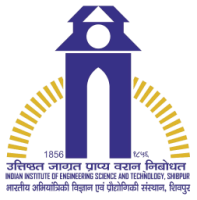 Indian Institute of Engineering Science and Technology, Shibpur		भारतीय अभियांत्रिकी विज्ञान एवं प्रौद्योगिकी संस्थान, शिवपुर(Formerly Bengal Engineering and Science University, Shibpur) 		(पूर्व में बंगाल इंजीनियरिंग एंड साइंस यूनिवर्सिटी)Empowering the nation since 1856		१८५६ से देश को सशक्त बनानाStatement of Immovable Property as on the ………………………………..(e.g. Lands, House, Shops, Other Buildings etc.,) Name of the Officer(in full) and the Service to which the officer belongs:	Present Post Held:	Present Pay, Pay scale & Grade Pay	[Held by the public servant/spouse/dependent children]Place: 	IIEST, Shibpur, HowrahDated:																Signature: __________________________________________Note: 1. For the purpose of the Column 9, the term “Lease” would mean a lease of the immovable property for any term exceeding one year or reserving a yearly rent. Where, however, the lease of immovable property is obtained from the person having official dealings with the Government Servant, such a lease should be shown in this column irrespective of the lease, where it is short or long term and the periodicity of the payment of the rent.Sl. No.Description of the Property(Lands, House, Shops, Other Buildings etc)Precise Location(Name of the District, Division Taluk and Village in which the property is situated and also its distinctive Number etc.)Area of the Land (in case of Land and Building)Nature of the Land (in Case of Land Property)Extent of interestIf not in the name of the Public Servant, state in whose name held and his/her relationship, if any to t he Public ServantDate of the AcquisitionHow Acquired(whether by Purchase, Mortgage Lease, Inheritance Gift or otherwise) and the name with details of Person/ Persons from whom acquired (address and connections of the Govt. Servants if any with the persons concerned)[Please see note 1 below]and Cost of acquisitionPresent Value of the Property(if exact value may be indicated)Total Annual income from the PropertyRemarks1234567891011121.2.3.